NEWS ON PAPERCatchy Subtitle, if you want to put one, if not, erase this line.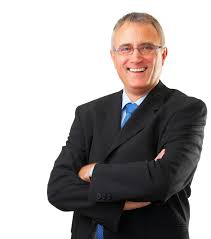 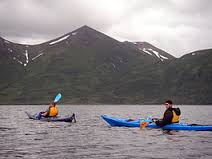 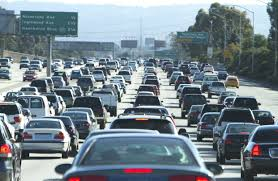 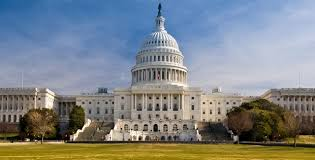 FIRST STORY OF THE DAYFIRST STORY OF THE DAYFIRST STORY OF THE DAYA tearful contestant has said goodbye to The Bachelor star Zac Franich - a full four days before her elimination episode is due to air.The woman's "heart wrenching" two-and-a-half-minute exit interview was posted to Three's streaming website and Three Now app overnight in an apparent mistake by the network.INSERT LARGE IMAGE HEREClaudia, Viarni and Lily share a hug after Hannah was eliminated during the last episode of The Bachelor. An exit interview with one of these three has been shared early by Three.A tearful contestant has said goodbye to The Bachelor star Zac Franich - a full four days before her elimination episode is due to air.A tearful contestant has said goodbye to The Bachelor star Zac Franich - a full four days before her elimination episode is due to air.